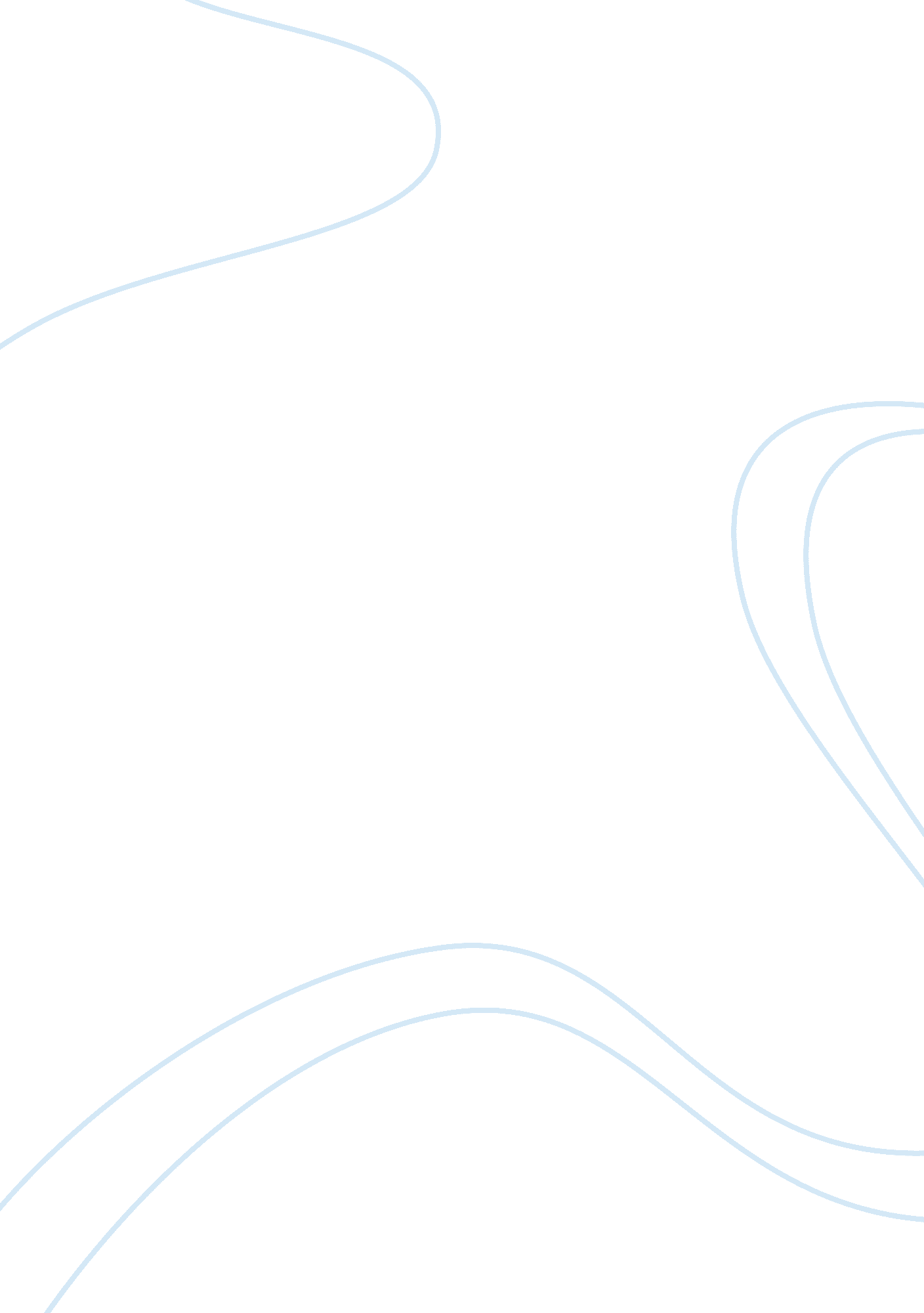 The nature and relationship of hitler and geli raubal.People, Adolf Hitler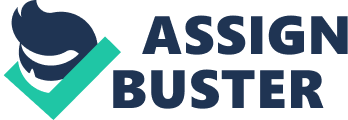 The last time the public had seen Geli Raubal was when Hitler was heard to shout at h as he was about to get into his car: " For the last time, no! " She shouted. After he left Raubal shot herself through the heart with a revolver. It has been said and believed that Hitler and his niece Geli Raubal were romantically involved; although there is no forthright proof, the vicious consequences Raubal was forced to go though throughout their time together is strong enough proof to convince a majority of the people that she was driven so far to the edge that she committedsuicide. Geli Raubal was a typical content adolescent before she came into the likes of her uncle, Adolf Hitler. When Adolf Hitler rented a house in Obersalzberg after he was released from prison, he asked his half-sister, Angela Raubal, to be his housekeeper. She agreed and in August 1928 brought Geli with her to stay with Hitler. This is when his admiration for the love and youth of the Aryan race were able to be exercised as he looked into the eyes of Raubal. It was the fact that her presence released Hitler as she was “ Allowed to laugh at her Uncle Alf and adjust his tie when it had slipped. She was never put under pressure to be specially clever or specially witty. She could be simply what she was - lively and uncomplicated. ” – Emil Maurice and her pure Arian-bred features intrigued Hitler so much to the point in which his infatuation was more important than morality and the incorrectness of incest. Hitler proudly introduced Raubal to members of the Nazi party and other guests at social events. Baldur Von Schirach quotes “ In his tone of voice there was a mixture of pride and tenderness as he introduced 'My niece, Fraulein Raubal. ” However, he made sure she was watched closely due to the fact that he protected her to a great extent. As Hitler rose to power as the leader of the Nazi party, he insured a tight rein over Raubal. Nevertheless, Hitler's efforts to control Geli were at times unsuccessful as she was a free-spirited young woman who often did as she pleased whenever and wherever possible. He did not allow her to associate with friends freely and attempted to have himself or some one he trusted greatly near her at all times, accompanying her on window shopping excursions, the movies and the opera. However, Raubal did not seem to return his feelings and became linked to Emil Maurice, a founding member of the SS and Hitler’s chauffer. Subsequent to when Hitler discovered their relationship he dismissed Maurice instantly. In a letter from Raubal to Maurice that was found, Raubal says “ Uncle Adolf is insisting that we should wait two years. Think of it, Emil, two whole years of only being able to kiss each other now and then and always having Uncle Adolf in charge. I can only give you my love and be unconditionally faithful to you. I love you so infinitely much. Uncle Adolf insists that I should go on with my studies”. Many believe this was not the case, since Adolf said himself to Heinrich Hoffman that he could “ marry her”. Due to this, the jealousy Hitler felt was taken to a whole new level and began so noticeably suffocate Raubal with his jealousy. It was said that Hitler was not the only one who was protestant. Raubal began to become concerned about Hitler’s relationship with nineteen year old, Eva Braun, whom Hitler used to “ take out for rides in his Mercede’s” (Quote: Unknown member of the S. S) which then led to a public relationship. The demonstration of feelings such as jealousy is what led the public to believe that Raubal also had feelings for Hitler. An SA officer, Wilhelm Stocker, who Raubal often confided in told in aninterviewthat “ She admitted to me that at times Hitler made her do things in the privacy of her room that sickened her but when I asked her why she didn't refuse to do them she just shrugged and said that she didn't want to lose him” also illustrating that she was flattered by Hitler's gallantry and generosity. She also complained about the way Hitler controlled her life. On September 8, 1931, Hitler left for Hamburg after having a blazing row with her over her desire to spend some time in Vienna. Hitler was heard to shout at her as he was about to get into his car: " For the last time, no! " After he left she shot herself through the heart with a revolver. Raubal was found dead from the gunshot wound in Hitler’s Munich apartment on the morning of September 19, 1931, at the age of twenty three. The official cause of death was listed as suicide; most historians surmise that Raubal was distraught over her incestual relationship with Hitler, could not escape it, and killed herself as a result. However, at the time Hitler already had considerable influence with the Munich police, so it cannot be known if they were being objective. There were many rumours, including one that Hitler had in fact shot her (or had her shot) for infidelity, since the bullet came from Hitler’s gun and that she committed suicide because she was expecting Hitler’s child. By all accounts, they argued intensely in the days leading to her death. Nobody knows what really happened between the two. After her death, Hitler threatened to commit suicide himself. Historians have written that Hitler was deeply in love with her, that she was the love of his life and that after her death he was a changed man for the worse. He even turned vegetarian as he claimed “ meat reminded him of Raubal’s corpse”. Hitler had early ambitions to make his way as an artist and continued to draw sporadically after he entered politics. The many sketches of his which survived the war included some ordinary nudes and at least one of these depicted Raubal. Bibliography: Spartacus Educational, 2009 - http://www. spartacus. schoolnet. co. uk/GERraubal. htm Spiritus Temporis, copyright 2005 - http://www. spiritus-temporis. com/geli-raubal/ Lycos Retriever, copyright 2005 Lycos Inc - http://www. lycos. com/info/eva-braun--geli-raubal. html All Experts, About, Inc, 2007 - http://en. allexperts. com/e/g/ge/geli_raubal. htm 